ПРАВИЛА РЕКЛАМНОЙ АКЦИИ «Юбилейный Баскет – 80летие Оригинального Рецепта»1.  Наименование акции (далее – Акция):1.  Наименование акции (далее – Акция):«Юбилейный Баскет – 80летие Оригинального Рецепта»2. Сроки проведения Акции:2. Сроки проведения Акции:С 15.09.2020 г. по 31.12.2021 г. 3. Территория проведения Акции3. Территория проведения АкцииВсе Рестораны KFC, кроме ресторанов в гг. Находка, Владивосток, Хабаровск, Якутск, Д.Восток, Кировск, Луховицы и ПГТ Шаховская. KFC Кировск, KFC Луховицы, KFC ПГТ Шаховская, KFC Кубинка, KFC Селятино, KFC Чкаловский, KFC Талдом, KFC Ям, KFC Быково, KFC Павловское, KFC Куровское, KFC Снегири, KFC Свердловский, KFC Янтарный, KFC Пущино, KFC Растуново, KFC Авиационный, KFC Нахабино, KFC Поварово, KFC Сходня, KFC Кирилловка, KFC Юдино, KFC Горки-10, KFC Тучково, KFC Сколково, KFC Белоозерский, KFC Кирилловка Адреналин, KFC Михнево, KFC  Электроугли, KFC Пуршево 4. Информация об организаторе АкцииНаименование:Общество с ограниченной ответственностью «Ям! Ресторантс Интернэшнл Раша Си Ай Эс»4. Информация об организаторе АкцииМесто нахождения/ Почтовый адрес:125171, Россия, Москва, Старопетровский пр., 11, стр. 14. Информация об организаторе АкцииИНН/КППИНН 7722561551КПП 7743010015.  Участники Акции5.  Участники АкцииФизические лица (далее – Гости), которые участвуют в Акции в соответствии с изложенными в настоящих Правилах условиями.6.  Этапы и порядок участия в Акции6.  Этапы и порядок участия в Акции6.1. С С 15.09.2020 г. по 05.10.2020 г. . Гости, могут приобрести Юбилейные баскеты в ресторанах, участвующих в Акции, совместно с одним или несколькими из следующих Продуктов:Баскет S (12 куриных крылышек) •	Баскет М (20 куриных крылышек) •	Баскет L (28 куриных крылышек) •	БАСКЕТ ДУЭТ ОСТРЫЙ •	БАСКЕТ ДУЭТ ОРИГИНАЛЬНЫЙ •	БАСКЕТ ДУО ЛАЙТ С ОСТРЫМИ СТРИПСАМИ•	БАСКЕТ ДУО ЛАЙТ С ОРИГИНАЛЬНЫМИ СТРИПСАМИ•	БАСКЕТ 5 НОЖЕК•	БАСКЕТ 10 НОЖЕК. 6.2. С 15.09.2020 г. по 31.12.2021 г.  Гости, которые приобрели Юбилейный баскет при соблюдении условий, предусмотренных пунктом 6.1. настоящих Правил, имеют право на получение скидки в размере 30% при покупке Баскет S (12 куриных крылышек) •	Баскет М (20 куриных крылышек) •	Баскет L (28 куриных крылышек) •	БАСКЕТ ДУЭТ ОСТРЫЙ •	БАСКЕТ ДУЭТ ОРИГИНАЛЬНЫЙ •	БАСКЕТ ДУО ЛАЙТ С ОСТРЫМИ СТРИПСАМИ•	БАСКЕТ ДУО ЛАЙТ С ОРИГИНАЛЬНЫМИ СТРИПСАМИ•	БАСКЕТ 5 НОЖЕК•	БАСКЕТ 10 НОЖЕК. . Скидка предоставляется при предъявлении Юбилейного баскета (ограниченный тираж алюминиевых баскетов с уникальным дизайном).7. Особые условия7. Особые условия7.1. Продукты, участвующие в Акции, не могут быть заменены на другие блюда.7.2. Скидкой можно воспользоваться неограниченное количество раз в течение срока действия Акции, но не чаще одного раза в день.7.3. Предложение действует до 31.12.2021 г. или до того момента, пока продукты есть в наличии в ресторанах, участвующих в акции.7.4. Предложение не действует одновременно с другими специальными предложениями и скидками.7.5. Для того, чтобы воспользоваться скидкой, необходимо предъявить оригинальный металлический Юбилейные баскет в форме ведра. При предъявлении деформированного Юбилейного баскета скидка не будет предоставляться.7.6. Коммерческое использование Юбилейного баскета, в том числе посредством предоставления возможности третьим лицам за плату воспользоваться скидкой, предусмотренной настоящими Правилами, не допускается.7.7. Организатор Акции оставляет за собой право изменить условия Акции, а также приостановить или прекратить Акцию без каких-либо обязательств перед Гостем.7.8. В случае нарушения условий настоящих Правил, Ресторан оставляет за собой право изъять Юбилейного баскета без каких-либо обязательств перед Гостем.8. Дизайн Баскета8. Дизайн Баскета8.1. Участники Акции в соответствии с изложенными в настоящих Правилах условиями, могут предъявлять оригинальный металлический баскет в форме ведра в специальном дизайне: 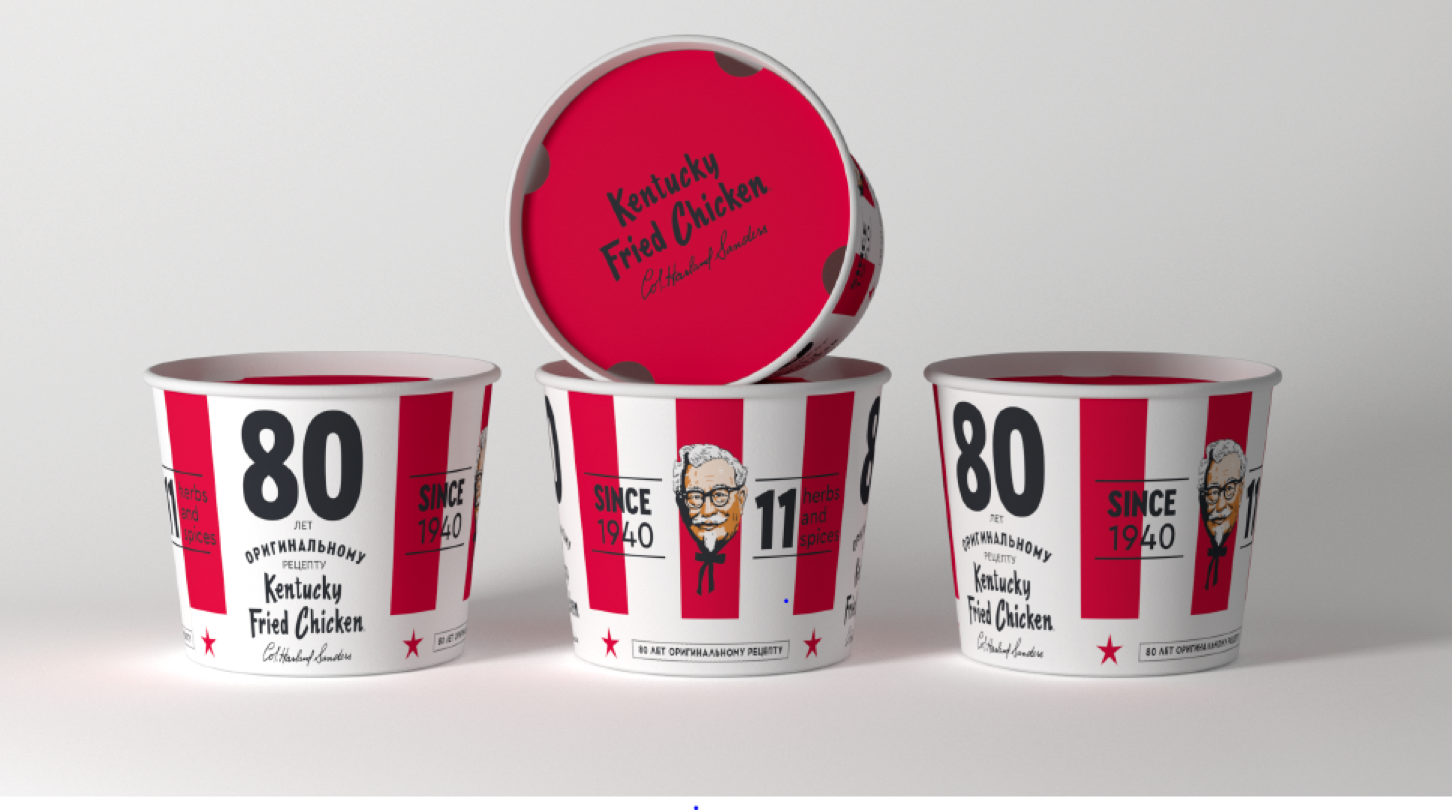 